Instructions for use of template Delete the instructions for use of template and icon list pages once you are ready to publish. The icons below could be inserted in line with subheadings to indicate the type of activity. These icons have alt text included. Adult support 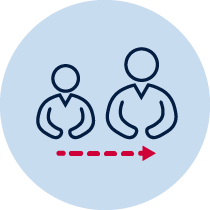  Instruction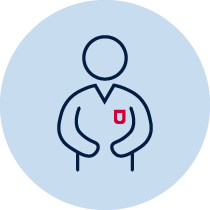  Collect resources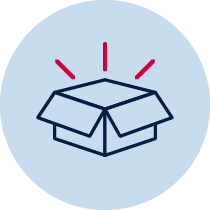  Hands on 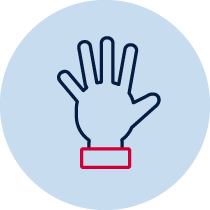  Record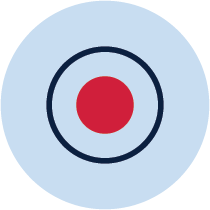  Write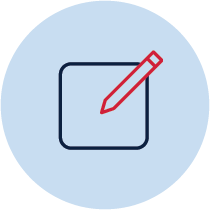  Compose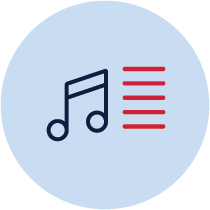  Share/submit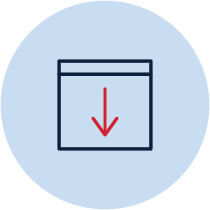  Checklist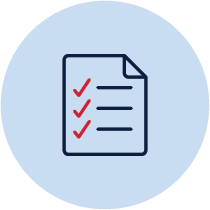  Create/make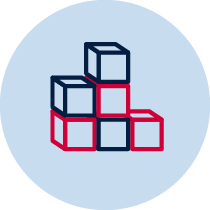  Read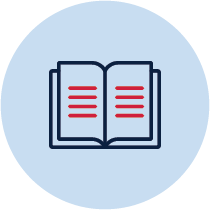  Draw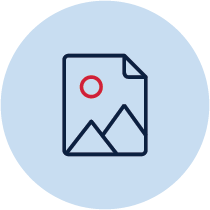  Observe/find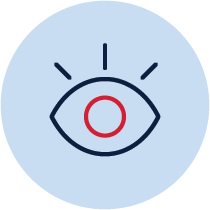  Reflection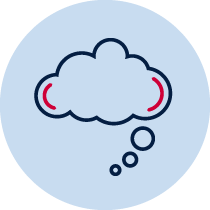  Collaborate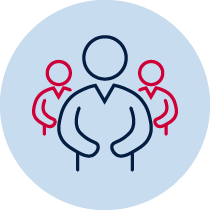  Brainstorm/think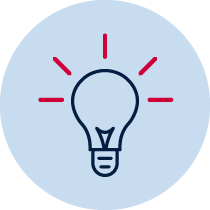  Discuss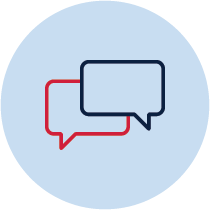  Play game/resource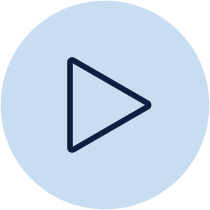 Creative arts workbook ES1Name: Class:Overview You will learn about the role of narrative in the creative arts. A narrative is sometimes called a story. A narrative can help to create meaning in songs and artworks. ResourcesActivity 1 A song that you know that you can sing or listen toSomeone in your household who knows a song with a storyActivity 2 A piece of music without words that you can listen toSharp coloured pencils or some other art materials such as paints or fabricsA piece of paper or your workbook to create your artwork onYour workbookActivity 3 An artwork that you think tells a story (it could be one at home, in a book, a magazine or near your house) A member of your household to do some drama withActivity 1 Narrative in a song Resources 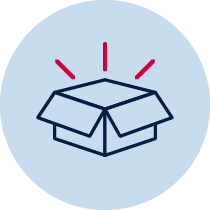 A song that you know, and a song with a story.Warm up (sing a song) Sing a song you know and keep the beat. Sing your song with a different tempo (speed) and then with different dynamics (volume).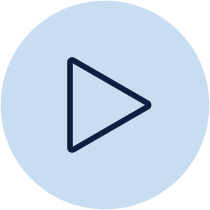 Understanding narrative (learn a new song or nursery rhyme) What is your song about? Think about what you know about narrative. What do you notice about the way the narrative changed when you sang it in different ways?  With someone in your household, think of another song or a nursery rhyme that tells a story. Sing or perform it together.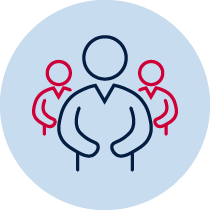 Write which extra song you chose here. Do you know who wrote it? If you do write their name. What is the song about? Write a sentence to describe the story of your song and how the music helps to tell the narrative. You may like to tell your sentence to an adult and they can help you write it down.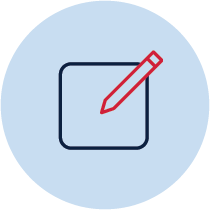 ________________________________________________________________________________________________________________________________________________________________________________________________________________________ReflectionThink about what you have learnt in this activity. Use the two stars and a wish structure to guide your reflection.Activity 2 During this activity you will explore narrative in music without words and in visual artworks. Resources 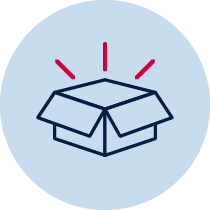 A piece of music without words such as a ’classical’ style piece of music (perhaps orchestral). For example, it may be from a television advertisement, something heard at home or at a concert or even from a video game. Listen to a ‘song’ without words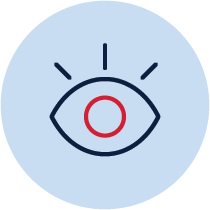 Listen to your chosen piece of music or ‘song’ without words.   Understanding narrative - what is the music about?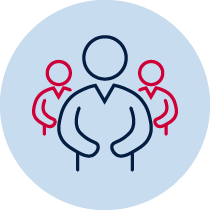 Discuss with your household what the narrative of the music could be about? What does the music do to assist us to create a story? Create an artwork - art inspired by music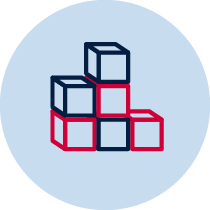 Create an artwork to reflect what the narrative of the music could be about. Use available materials to create this work such as paper and pencils or paints or textiles to create sculptures. When creating artworks, use equipment correctly such as having sharp pencils, overlapping colours, using pencils softly to allow colours to blend and so on.Use a separate piece of paper for this or the blank page provided.This page has been left blank for your artwork. Reflection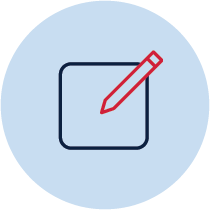 Write a sentence which is your artist intent.  Include what your artwork is about as though it was a sign next to your work in an art gallery. You may like to tell your sentence to an adult and they can help you write it down.________________________________________________________________________________________________________________________________________________________________________________________________________________________Activity 3 During this activity you will explore an artwork or artworks that tell a story. Resources 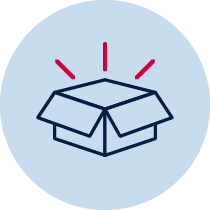 An artwork that you think tells a story (it could be one at home, in a book, a magazine or near your house) and a member of your household to do some drama with. Find an artwork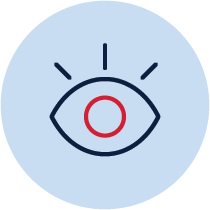 Find an artwork that tells a story in your environment. For example, wall posters, artworks, street art, art in the environment, magazines or books. Select an artwork that inspires a narrative. You may wish to draw a small picture of your image in the space below: How does art tell us a story?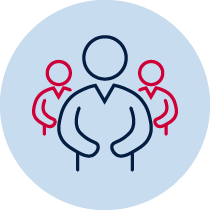 Reflect on the artwork you have chosen and discuss what it is about with someone in your household. What story does it tell? Do our points of view vary on this narrative? What techniques has the artist used to make us think this? Reflection 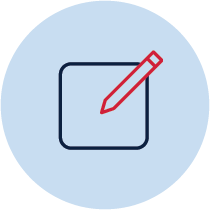 Write a sentence or two in the student workbook about the narrative in the selected artwork. Ensure that the title and the artist is included as a heading. You may like to tell an adult your sentence and they can write it down for you.Title: ___________________________________________________________________Artist: __________________________________________________________________Information: _____________________________________________________________

________________________________________________________________________________________________________________________________________________  Role-play or freeze frame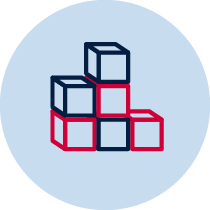 Role play the narrative of the artwork with family or caregivers. Alternatively create a freeze-frame (statue) of the scene depicted in the artwork. Take a photo if you can or draw a picture in this book. Discuss with your family how this added to your understanding of the narrative of your chosen artwork?Star
Something that went well!Star 
Something that went well!Wish
A goal for next time…